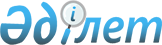 О бюджете Карагандинского сельского округа Бурлинского района на 2023-2025 годыРешение Бурлинского районного маслихата Западно-Казахстанской области от 23 декабря 2022 года № 24-10.
      Сноска. Заголовок решения - в редакции решения Бурлинского районного маслихата Западно-Казахстанской области от 17.01.2023 № 25-11 (вводится в действие с 01.01.2023).
      В соответствии с Бюджетным кодексом Республики Казахстан, Законом Республики Казахстан "О местном государственном управлении и самоуправлении в Республике Казахстан" Бурлинский районный маслихат РЕШИЛ:
      1. Утвердить бюджет Карагандинского сельского округа Бурлинского района на 2023-2025 годы согласно приложениям 1, 2 и 3 соответственно, в том числе на 2023 год в следующих объемах:
      1) доходы – 56 046 тысяч тенге, в том числе по:
      налоговым поступлениям – 2 040 тысяч тенге;
      неналоговым поступлениям – 855 тысяч тенге;
      поступлениям от продажи основного капитала – 0 тенге;
      поступлениям трансфертов – 53 151 тысяча тенге;
      2) затраты – 56 509 тысяч тенге;
      3) чистое бюджетное кредитование – 0 тенге:
      бюджетные кредиты – 0 тенге;
      погашение бюджетных кредитов – 0 тенге;
      4) сальдо по операциям с финансовыми активами – 0 тенге:
      приобретение финансовых активов – 0 тенге;
      поступления от продажи финансовых активов государства – 0 тенге; 
      5) дефицит (профицит) бюджета – - 463 тысячи тенге;
      6) финансирование дефицита (использование профицита) бюджета – 463 тысячи тенге:
      поступление займов – 0 тенге;
      погашение займов – 0 тенге;
      используемые остатки бюджетных средств – 463 тысячи тенге.
      Сноска. Пункт 1 - в редакции решения Бурлинского районного маслихата Западно-Казахстанской области от 10.11.2023 № 8-16 (вводится в действие с 01.01.2023).


      2. Настоящее решение вводится в действие с 1 января 2023 года. Бюджет Карагандинского сельского округа на 2023 год
      Сноска. Приложение 1 - в редакции решения Бурлинского районного маслихата Западно-Казахстанской области от 10.11.2023 № 8-16 (вводится в действие с 01.01.2023). Бюджет Карагандинского сельского округа на 2024 год Бюджет Карагандинского сельского округа на 2025 год
					© 2012. РГП на ПХВ «Институт законодательства и правовой информации Республики Казахстан» Министерства юстиции Республики Казахстан
				
      Секретарь маслихата

К.Ермекбаев
Приложение 1
к решению Бурлинского
районного маслихата
от 23 декабрь 2022 года № 24-10тысяч тенге
Категория
Категория
Категория
Категория
Категория
сумма
Класс
Класс
Класс
Класс
сумма
Подкласс
Подкласс
Подкласс
сумма
Специфика
Специфика
сумма
Наименование
сумма
1) Доходы
56046
1
Налоговые поступления
2040
01
Подоходный налог
801
2
Индивидуальный подоходный налог
801
04
Налоги на собственность
1209
1
Налоги на имущество
49
3
Земельный налог
40
4
Налог на транспортные средства
1120
5
Единый земельный налог
0
05
Внутренние налоги на товары, работы и услуги
30
3
 Поступления за использование природных и других ресурсов
30
4
Сборы за ведение предпринимательской и профессиональной деятельности
0
2
Неналоговые поступления
855
01
Доходы от государственной собственности
855
5
Доходы от аренды имущества, находящегося в государственной собственности
855
06
Прочие неналоговые поступления
0
1
Прочие неналоговые поступления
0
3
Поступления от продажи основного капитала
0
03
Продажа земли и нематериальных активов
0
1
Продажа земли
0
2
Продажа нематериальных активов
0
4
Поступления трансфертов
53151
02
Трансферты из вышестоящих органов государственного управления
53151
3
Трансферты из районного (города областного значения) бюджета
53151
Функциональная группа
Функциональная группа
Функциональная группа
Функциональная группа
Функциональная группа
сумма
Функциональная подгруппа
Функциональная подгруппа
Функциональная подгруппа
Функциональная подгруппа
сумма
Администратор бюджетных программ
Администратор бюджетных программ
Администратор бюджетных программ
сумма
Программа
Программа
сумма
Наименование
сумма
2) Затраты
56509
1
Государственные услуги общего характера
38757
1
Представительные, исполнительные и другие органы, выполняющие общие функции государственного управления
38757
124
Аппарат акима города районного значения, села, поселка, сельского округа
38757
001
Услуги по обеспечению деятельности акима города районного значения, села, поселка, сельского округа
38757
022
Капитальные расходы государственного органа
0
7
Жилищно-коммунальное хозяйство
12497
1
Жилищное хозяйство
0
124
Аппарат акима города районного значения, села, поселка, сельского округа
0
007
Организация сохранения государственного жилищного фонда города районного значения, села, поселка, сельского округа
0
3
Благоустройство населенных пунктов
12497
124
Аппарат акима города районного значения, села, поселка, сельского округа
12497
008
Освещение улиц населенных пунктов
2973
009
Обеспечение санитарии населенных пунктов
1707
010
Содержание мест захоронений и погребение безродных
0
011
Благоустройство и озеленение населенных пунктов
7817
12
Транспорт и коммуникации
5255
1
Автомобильный транспорт
5255
124
Аппарат акима города районного значения, села, поселка, сельского округа
5255
012
Строительство и реконструкция автомобильных дорог в городах районного значения, селах, поселках, сельских округах
0
013
Обеспечение функционирования автомобильных дорог в городах районного значения, поселках, селах, сельских округах
5255
045
Капитальный и средний ремонт автомобильных дорог в городах районного значения, селах, поселках, сельских округах
0
15
Трансферты
0
1
Трансферты
0
124
Аппарат акима города районного значения, села, поселка, сельского округа
0
048
Возврат неиспользованных (недоиспользованных) целевых трансфертов
0
3) Чистое бюджетное кредитование
0
Бюджетные кредиты
0
Категория
Категория
Категория
Категория
Категория
сумма
Класс
Класс
Класс
Класс
сумма
Подкласс
Подкласс
Подкласс
сумма
Специфика
Специфика
сумма
Наименование
сумма
5
Погашение бюджетных кредитов
0
4) Сальдо по операциям с финансовыми активами
0
Функциональная группа
Функциональная группа
Функциональная группа
Функциональная группа
Функциональная группа
сумма
Функциональная подгруппа
Функциональная подгруппа
Функциональная подгруппа
Функциональная подгруппа
сумма
Администратор бюджетных программ
Администратор бюджетных программ
Администратор бюджетных программ
сумма
Программа
Программа
сумма
Наименование
сумма
Приобретение финансовых активов
0
Категория
Категория
Категория
Категория
Категория
сумма
Класс
Класс
Класс
Класс
сумма
Подкласс
Подкласс
Подкласс
сумма
Специфика
Специфика
сумма
Наименование
сумма
6
Поступления от продажи финансовых активов государства
0
5) Дефицит (профицит) бюджета
-463
6) Финансирование дефицита (использование профицита) бюджета
463
7
Поступления займов
0
01
Внутренние государственные займы
0
2
Договоры займа
0
Функциональная группа
Функциональная группа
Функциональная группа
Функциональная группа
Функциональная группа
сумма
Функциональная подгруппа
Функциональная подгруппа
Функциональная подгруппа
Функциональная подгруппа
сумма
Администратор бюджетных программ
Администратор бюджетных программ
Администратор бюджетных программ
сумма
Программа
Программа
сумма
Наименование
сумма
16
Погашение займов
0
Категория
Категория
Категория
Категория
Категория
сумма
Класс
Класс
Класс
Класс
сумма
Подкласс
Подкласс
Подкласс
сумма
Специфика
Специфика
сумма
Наименование
сумма
8
Используемые остатки бюджетных средств
463
01
Остатки бюджетных средств
463
1
Свободные остатки бюджетных средств
463Приложение 2
к решению Бурлинского
районного маслихата
от 23 декабря 2022 года №24-10тысяч тенге
Категория
Категория
Категория
Категория
Категория
сумма
Класс
Класс
Класс
Класс
сумма
Подкласс
Подкласс
Подкласс
сумма
Специфика
Специфика
сумма
Наименование
сумма
1) Доходы
52698
1
Налоговые поступления
965
01
Подоходный налог
130
2
Индивидуальный подоходный налог
130
04
Налоги на собственность
815
1
Налоги на имущество
40
3
Земельный налог
35
4
Налог на транспортные средства
700
5
Единый земельный налог
40
05
Внутренние налоги на товары, работы и услуги
20
3
 Поступления за использование природных и других ресурсов
20
4
Сборы за ведение предпринимательской и профессиональной деятельности
0
2
Неналоговые поступления
1200
01
Доходы от государственной собственности
1200
5
Доходы от аренды имущества, находящегося в государственной собственности
1200
06
Прочие неналоговые поступления
0
1
Прочие неналоговые поступления
0
3
Поступления от продажи основного капитала
0
03
Продажа земли и нематериальных активов
0
1
Продажа земли
0
2
Продажа нематериальных активов
0
4
Поступления трансфертов
50533
02
Трансферты из вышестоящих органов государственного управления
50533
3
Трансферты из районного (города областного значения) бюджета
50533
Функциональная группа
Функциональная группа
Функциональная группа
Функциональная группа
Функциональная группа
сумма
Функциональная подгруппа
Функциональная подгруппа
Функциональная подгруппа
Функциональная подгруппа
сумма
Администратор бюджетных программ
Администратор бюджетных программ
Администратор бюджетных программ
сумма
Программа
Программа
сумма
Наименование
сумма
2) Затраты
52698
1
Государственные услуги общего характера
35409
1
Представительные, исполнительные и другие органы, выполняющие общие функции государственного управления
35409
124
Аппарат акима города районного значения, села, поселка, сельского округа
35409
001
Услуги по обеспечению деятельности акима города районного значения, села, поселка, сельского округа
35409
022
Капитальные расходы государственного органа
0
7
Жилищно-коммунальное хозяйство
12034
1
Жилищное хозяйство
0
124
Аппарат акима города районного значения, села, поселка, сельского округа
0
007
Организация сохранения государственного жилищного фонда города районного значения, села, поселка, сельского округа
0
3
Благоустройство населенных пунктов
12034
124
Аппарат акима города районного значения, села, поселка, сельского округа
12034
008
Освещение улиц населенных пунктов
2973
009
Обеспечение санитарии населенных пунктов
1707
010
Содержание мест захоронений и погребение безродных
0
011
Благоустройство и озеленение населенных пунктов
7354
12
Транспорт и коммуникации
5255
1
Автомобильный транспорт
5255
124
Аппарат акима города районного значения, села, поселка, сельского округа
5255
012
Строительство и реконструкция автомобильных дорог в городах районного значения, селах, поселках, сельских округах
0
013
Обеспечение функционирования автомобильных дорог в городах районного значения, поселках, селах, сельских округах
5255
045
Капитальный и средний ремонт автомобильных дорог в городах районного значения, селах, поселках, сельских округах
0
15
Трансферты
0
1
Трансферты
0
124
Аппарат акима города районного значения, села, поселка, сельского округа
0
048
Возврат неиспользованных (недоиспользованных) целевых трансфертов
0
3) Чистое бюджетное кредитование
0
Бюджетные кредиты
0
Категория
Категория
Категория
Категория
Категория
сумма
Класс
Класс
Класс
Класс
сумма
Подкласс
Подкласс
Подкласс
сумма
Специфика
Специфика
сумма
Наименование
сумма
5
Погашение бюджетных кредитов
0
4) Сальдо по операциям с финансовыми активами
0
Функциональная группа
Функциональная группа
Функциональная группа
Функциональная группа
Функциональная группа
сумма
Функциональная подгруппа
Функциональная подгруппа
Функциональная подгруппа
Функциональная подгруппа
сумма
Администратор бюджетных программ
Администратор бюджетных программ
Администратор бюджетных программ
сумма
Программа
Программа
сумма
Наименование
сумма
Приобретение финансовых активов
0
Категория
Категория
Категория
Категория
Категория
сумма
Класс
Класс
Класс
Класс
сумма
Подкласс
Подкласс
Подкласс
сумма
Специфика
Специфика
сумма
Наименование
сумма
6
Поступления от продажи финансовых активов государства
0
5) Дефицит (профицит) бюджета
0
6) Финансирование дефицита (использование профицита) бюджета
0
7
Поступления займов
0
01
Внутренние государственные займы
0
2
Договоры займа
0
Функциональная группа
Функциональная группа
Функциональная группа
Функциональная группа
Функциональная группа
сумма
Функциональная подгруппа
Функциональная подгруппа
Функциональная подгруппа
Функциональная подгруппа
сумма
Администратор бюджетных программ
Администратор бюджетных программ
Администратор бюджетных программ
сумма
Программа
Программа
сумма
Наименование
сумма
16
Погашение займов
0
Категория
Категория
Категория
Категория
Категория
сумма
Класс
Класс
Класс
Класс
сумма
Подкласс
Подкласс
Подкласс
сумма
Специфика
Специфика
сумма
Наименование
сумма
8
Используемые остатки бюджетных средств
0
01
Остатки бюджетных средств
0
1
Свободные остатки бюджетных средств
0Приложение 3
к решению Бурлинского
районного маслихата
от 23 декабря 2022 года № 24-10тысяч тенге
Категория
Категория
Категория
Категория
Категория
сумма
Класс
Класс
Класс
Класс
сумма
Подкласс
Подкласс
Подкласс
сумма
Специфика
Специфика
сумма
Наименование
сумма
1) Доходы
52698
1
Налоговые поступления
965
01
Подоходный налог
130
2
Индивидуальный подоходный налог
130
04
Налоги на собственность
815
1
Налоги на имущество
40
3
Земельный налог
35
4
Налог на транспортные средства
700
5
Единый земельный налог
40
05
Внутренние налоги на товары, работы и услуги
20
3
 Поступления за использование природных и других ресурсов
20
4
Сборы за ведение предпринимательской и профессиональной деятельности
0
2
Неналоговые поступления
1200
01
Доходы от государственной собственности
1200
5
Доходы от аренды имущества, находящегося в государственной собственности
1200
06
Прочие неналоговые поступления
0
1
Прочие неналоговые поступления
0
3
Поступления от продажи основного капитала
0
03
Продажа земли и нематериальных активов
0
1
Продажа земли
0
2
Продажа нематериальных активов
0
4
Поступления трансфертов
50533
02
Трансферты из вышестоящих органов государственного управления
50533
3
Трансферты из районного (города областного значения) бюджета
50533
Функциональная группа
Функциональная группа
Функциональная группа
Функциональная группа
Функциональная группа
сумма
Функциональная подгруппа
Функциональная подгруппа
Функциональная подгруппа
Функциональная подгруппа
сумма
Администратор бюджетных программ
Администратор бюджетных программ
Администратор бюджетных программ
сумма
Программа
Программа
сумма
Наименование
сумма
2) Затраты
52698
1
Государственные услуги общего характера
35409
1
Представительные, исполнительные и другие органы, выполняющие общие функции государственного управления
35409
124
Аппарат акима города районного значения, села, поселка, сельского округа
35409
001
Услуги по обеспечению деятельности акима города районного значения, села, поселка, сельского округа
35409
022
Капитальные расходы государственного органа
0
7
Жилищно-коммунальное хозяйство
12034
1
Жилищное хозяйство
0
124
Аппарат акима города районного значения, села, поселка, сельского округа
0
007
Организация сохранения государственного жилищного фонда города районного значения, села, поселка, сельского округа
0
3
Благоустройство населенных пунктов
12034
124
Аппарат акима города районного значения, села, поселка, сельского округа
12034
008
Освещение улиц населенных пунктов
2973
009
Обеспечение санитарии населенных пунктов
1707
010
Содержание мест захоронений и погребение безродных
0
011
Благоустройство и озеленение населенных пунктов
7354
12
Транспорт и коммуникации
5255
1
Автомобильный транспорт
5255
124
Аппарат акима города районного значения, села, поселка, сельского округа
5255
012
Строительство и реконструкция автомобильных дорог в городах районного значения, селах, поселках, сельских округах
0
013
Обеспечение функционирования автомобильных дорог в городах районного значения, поселках, селах, сельских округах
5255
045
Капитальный и средний ремонт автомобильных дорог в городах районного значения, селах, поселках, сельских округах
0
15
Трансферты
0
1
Трансферты
0
124
Аппарат акима города районного значения, села, поселка, сельского округа
0
048
Возврат неиспользованных (недоиспользованных) целевых трансфертов
0
3) Чистое бюджетное кредитование
0
Бюджетные кредиты
0
Категория
Категория
Категория
Категория
Категория
сумма
Класс
Класс
Класс
Класс
сумма
Подкласс
Подкласс
Подкласс
сумма
Специфика
Специфика
сумма
Наименование
сумма
5
Погашение бюджетных кредитов
0
4) Сальдо по операциям с финансовыми активами
0
Функциональная группа
Функциональная группа
Функциональная группа
Функциональная группа
Функциональная группа
сумма
Функциональная подгруппа
Функциональная подгруппа
Функциональная подгруппа
Функциональная подгруппа
сумма
Администратор бюджетных программ
Администратор бюджетных программ
Администратор бюджетных программ
сумма
Программа
Программа
сумма
Наименование
сумма
Приобретение финансовых активов
0
Категория
Категория
Категория
Категория
Категория
сумма
Класс
Класс
Класс
Класс
сумма
Подкласс
Подкласс
Подкласс
сумма
Специфика
Специфика
сумма
Наименование
сумма
6
Поступления от продажи финансовых активов государства
0
5) Дефицит (профицит) бюджета
0
6) Финансирование дефицита (использование профицита) бюджета
0
7
Поступления займов
0
01
Внутренние государственные займы
0
2
Договоры займа
0
Функциональная группа
Функциональная группа
Функциональная группа
Функциональная группа
Функциональная группа
сумма
Функциональная подгруппа
Функциональная подгруппа
Функциональная подгруппа
Функциональная подгруппа
сумма
Администратор бюджетных программ
Администратор бюджетных программ
Администратор бюджетных программ
сумма
Программа
Программа
сумма
Наименование
сумма
16
Погашение займов
0
Категория
Категория
Категория
Категория
Категория
сумма
Класс
Класс
Класс
Класс
сумма
Подкласс
Подкласс
Подкласс
сумма
Специфика
Специфика
сумма
Наименование
сумма
8
Используемые остатки бюджетных средств
0
01
Остатки бюджетных средств
0
1
Свободные остатки бюджетных средств
0